IGNETIOUS 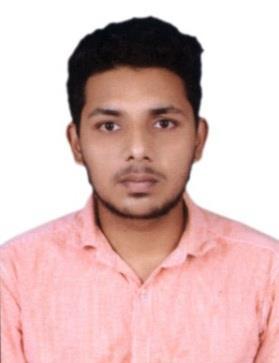 Email Id	Ignetious.381462@2freemail.com 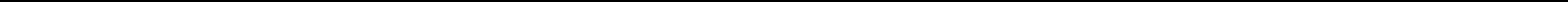 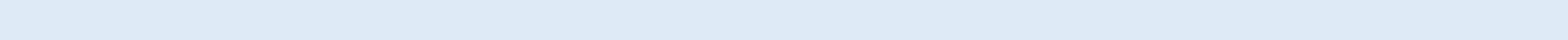 OBJECTIVETo seek a challenging position in engineering industry that needs innovation, creativity, dedication and enable me to continue to work in our company. With my current knowledge and fostering creativity with many learning opportunities.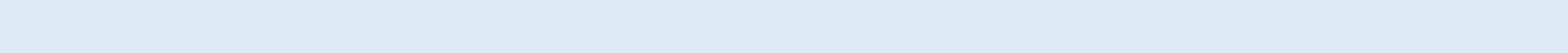 QUALIFICATIONBachelor of Engineering in MECHANICAL ENGINEERING at RVS Padhmavathy College of Engineering and Technology with 76.5% (Affiliated to ANNA University)HIGHLIGHTSAn enthusiastic person with highly motivated and leadership skills having bachelors of engineering degree in Mechanical Engineering.Ability to Multi-task and organize functions within any environment and given deadline.	Good knowledge of designing.	Disciplined and loyal.	Eager to learn new technologies and	Good numeric ability.methodologies.EXPERIENCECompany: TVS SFL under Contract of BETS ENGINEERING (NOV 2016 to NOV 2017)Acting role: Quality Engineer.Responsibilities:To meet customer quality needs according to applications like mechanical properties.Check the mechanical properties of the given job as per standards and customer needs.Checking Sequence of operation in Heat treatment processes of FurnaceCommunicating to Works Manager regarding commitment problem, process delays and update status.Effective utilization of resources like man, machine & material.PROFESSIONAL SUMMARYHave 1 years of competitive experience in engineering industry.Experience in Maintenance and Quality of Industry.Able to handle Heat treatment process for materialsAble to manage system of process.AREA OF INTERESTProduction and ManufacturingQualityMaintenanceDesigningSOFTWARES KNOWNAUTOCAD 2D&3D.REVIT MEP.MS OFFICE with specialization in EXCEL, WORD and PPT.CERTIFICATIONSAUTOCAD Certificate from Trinity ( Id :TST180206 )REVIT MEP Certificate from Trinity ( Id :TST180207 )PERSONAL DETAILSDate of Birth :	31st July, 1995Nationality :	IndianSex :	MaleLanguages Known :	Tamil, English, Malayalam, Hindi.Visa Status :	Visit Visa DECLARATIONI hereby declare that all the above information given is correct to the best of my knowledge. I would be glad to provide any other information required by you.